Krąg tematyczny: Lato w sadzie i ogrodzie8 VI – 12 VI 2020r.Temat: Idzie do nas latoPoniedziałek: 8 VI 2020Przewidywane osiągnięcia dziecka: głoskuje proste fonetycznie wyrazy,uczestniczy w zabawach ruchowych,ocenia poprawność stwierdzeń dotyczących oznak lata,wymienia nazwy poszczególnych miesięcy oraz odszukuje w kalendarzu datę,nazywa nadchodzącą porę roku,  wymienia i rysuje oznaki lata,słucha uważnie czytanego,projektuje sukienkę dla latawycina kółka i nakleja je w odpowiednich miejscach,prowadzi obserwacje przyrodnicze i poszukuje pierwszych oznak lata.Proponowane aktywności dziecka:Letnia krzyżówka – zabawa czytelnicza, głoskowanie.Rodzic kładzie na stole narysowaną na arkuszu krzyżówkę (wzór niżej) oraz ponumerowane obrazki kolejno przedstawiające: lalę, budę dla psa, tatę, osę. Dziecko podaje nazwy osób lub przedmiotów przedstawionych na obrazkach i je głoskuje. Następnie dobiera litery 
z ruchomego alfabetu i układa w kolejnych okienkach krzyżówki. Po ułożeniu całej krzyżówki próbuje odczytać hasło: LATO.Środki dydaktyczne: krzyżówka i ilustracje, litery ruchomego alfabetu (na końcu dokumentu)Nadchodzi lato – zabawa orientacyjno-porządkowa.Rodzic przygrywa na dowolnym instrumencie perkusyjnym, może wykorzystać przedmiot do uderzania w niego np. książkę. Dziecko porusza się zgodnie z rytmem, a na przerwę w grze słucha Rodzica, który podaje różne zdania dotyczące oznak lata. Jeśli są one prawdziwe, dziecko wyciąga ręce w górę, jeśli fałszywe – przykuca i zwija się w kuleczkę. Przykładowe zdania: Latem słońce mocno grzeje. Latem dojrzewają owoce. Latem liście stają się czerwone i opadają z drzew.Latem może padać deszcz. Z latem przychodzą burze śnieżne.Gimnastyka ogrodnika – zestaw ćwiczeń Niedaleko pada jabłko – zabawa z elementem rzutu: Rodzic rozkłada 4 koła wycięte z papieru (drzewa), dziecko ustawia się dalej od kół. Następnie rzuca kolejno „woreczkiem” np. zwiniętymi skarpetkami do każdego z kolei koła. Zbieramy owoce – zabawa orientacyjno-porządkowa: Rodzic rozrzuca na dywanie „woreczki” (skarpetki) jako „owoce”, dziecko spaceruje między nimi, uważając, aby nie nadepnąć na nie. Na sygnał Rodzica np. klaśnięcie podnosi z podłogi znajdujący się najbliżej woreczek i zanosi do „koszyka” (siatki foliowej), następnie wraca do spaceru. Zabawę należy powtórzyć kilkakrotnie.Spacer między grządkami – ćwiczenie równowagi: dziecko idzie po równoważni (ławeczce gimnastycznej/linie rozłożonej na podłodze- sznurek), stawiając nogę za nogą, jak po wąskiej ścieżce między grządkami.Jeździmy taczką – ćwiczenie dużych grup mięśniowych: dziecko w parze. Dziecko kładzie się i opiera na wyprostowanych rękach. Rodzic je za nogi, tworząc tzw. taczkę. Dziecko porusza się po linii prostej przez kilka metrów.Kiedy przyjdzie do nas lato? – zabawa dydaktyczna z kalendarzem.Dziecko dzieli się refleksjami na temat tego, za co lubi lato. Następnie Rodzic prezentuje kartkę z kalendarza (na cały miesiąc czerwiec, może być nieaktualny). Działania dziecka:powtarza dni tygodniapokazuje określone dni tygodnia np. niedzielęprzypomina sobie wraz z rodzicem nazwy miesięcy,liczy, którym z kolei miesiącem jest czerwiec, zastanawia się, jaki miesiąc jest przed czerwcem, a jaki po nim. szuka daty 21 czerwca – pierwszego dnia kalendarzowego lata. Zaznacza datę żółtym słoneczkiem.Sprawdza też aktualną datę i liczy, ile dni dzieli je od 21 czerwca.Czerwiec idzie w parze z latem – zabawa rytmiczna.Rodzic recytuje rymowankę wersami (zdaniami), dziecko powtarza każdy wers za nim w do rytmie  narzuconym przez rodzica i wyklaskuje go. Jeśli dziecko nauczy się rymowanki to ono narzuca rytm rodzicowi.Czerwiec idzie w parze z latemStąpa lato zagubione po lasach, po łąkach.Nie wie, w którą ma pójść stronę,bez przerwy się błąka.Wtem je spotkał czerwiec krasny i woła do niego:„Razem pójdźmy, w ten dzień jasny,lato, mój kolego!”Trala la, trala, la – idziesz ty, idę ja! Trala la, trala, la – idziesz ty, idę ja!Magdalena Ledwoń„Przyjście lata” – rozmowa na podstawie wiersza J. Brzechwy. Rodzic – najpiękniej, jak potrafi – czyta wiersz J. Brzechwy pod tytułem „Przyjście lata”:I cóż powiecie na to,Że już się zbliża lato?Kret skrzywił się ponuro:„Przyjedzie pewnie furą”.Jeż się najeżył srodze:„Raczej na hulajnodze”.Wąż syknął: „Ja nie wierzę.Przyjedzie na rowerze”.Kos gwizdnął: „Wiem coś o tym.Przyleci samolotem”.„Skąd znowu - rzekła sroka -Nie spuszczam z niego okaI w zeszłym roku, w maju,Widziałam je w tramwaju”.„Nieprawda! Lato zwyklePrzyjeżdża motocyklem!”„A ja wam to dowiodę,Że właśnie samochodem”.„Nieprawda, bo w karecie!”„W karecie? Cóż pan plecie?Oświadczyć mogę krótko,Przypłynie własną łódką”.A lato przyszło pieszo -Już łąki nim się ciesząI stoją całe w kwiatachNa powitanie lata.       Dziecko wymienia tyle nazw pojazdów, ile udało mu się zapamiętać. Rodzic wręcza dziecku kopertę, w której są umieszczone obrazki przedstawiające pojazdy wymienione w wierszu. Zadaniem dziecka jest ułożenie ich w takiej kolejności, jak w wierszu. Po wykonaniu zadania Rodzic ponownie czyta treść wiersza, a dziecko sprawdza, czy udało mu się zachować poprawną kolejnośćhttps://youtu.be/zFh6BVu1eWg- lato BrzechwaCzym przyjedzie do nas lato? – zabawa ruchowa przy muzyce.Rodzic umieszcza pojazdy – zabawki lub ilustracje pojazdów – w różnych miejscach 
w pokoju i odtwarza nagranie muzyczne. Dziecko porusza się przy muzyce. Na przerwę 
w muzyce Rodzic głoskuje nazwę wybranego pojazdu. Zadaniem dziecka jest odgadnięcie, co to za pojazd, i ustawienie się obok odpowiedniego pojazdu. Rodzic weryfikuje poprawność wykonania zadania, a następnie ponownie odtwarza nagranie. Zabawę można powtórzyć kilkakrotnie.Środki dydaktyczne: pojazdy – zabawki lub ilustracje pojazdów, https://youtu.be/0EqrzVfguyE muzyka rock and rollZabawy z latem – zabawa edukacyjna z kartą pracy.Rodzic czyta dziecku wierszyk, dziecko odpowiada na pytania:Jakie zwierzęta brały udział w rozmowie na temat nadejścia nowej pory roku?O jakiej porze roku rozmawiały? Jakie inne zwierzęta mogły wziąć udział w tej rozmowie?.Następnie nazywa pojazdy i zapamiętuje, w jakiej kolejności były wymienione w wierszu, po czym zasłania obrazki i próbuje wymienić z pamięci jak najwięcej z nich we właściwej kolejności.Na koniec projektuje i koloruje suknię lata albo obrazek z końca dokumentu.Środki dydaktyczne: Karty Pracy nr 4 s. 42–43, kredkiJak sprowadzić lato? – zabawa twórcza słowna.Dziecko zastanawia się, czy lato (letnia pogoda) zawsze przychodzi pierwszego dnia kalendarzowego lata, czy jego oznaki można zaobserwować wcześniej lub później,dlaczego się tak dzieje (od czego jest to zależne – pogody, temperatury). Następnie wymyśla, w jaki sposób można sprowadzić lato, jeśli się spóźnia (np. przedmuchać chmury, uśmiechać się do słońca, kiedy chowa się za chmurami, żeby mocniej grzało). Dziecko może wymyślić swój sposób na przywołanie lata i go zaprezentować.Pociąg do lata – zabawa plastyczna.Na kolejnych niewielkich prostokątach dziecko rysuje elementy kojarzące mu  się z latem np. słońce, kwiaty, owoce na drzewach, plaże itp. Następnie wycina z papieru kolorowego kółka 
i nakleja w dolnej części każdego obrazka (tworząc w ten sposób kółka w wagoniki pociągu). Może spróbować wymyślić jak stworzyć lokomotywę do swojego letniego pociągu.(na końcu dokumentu)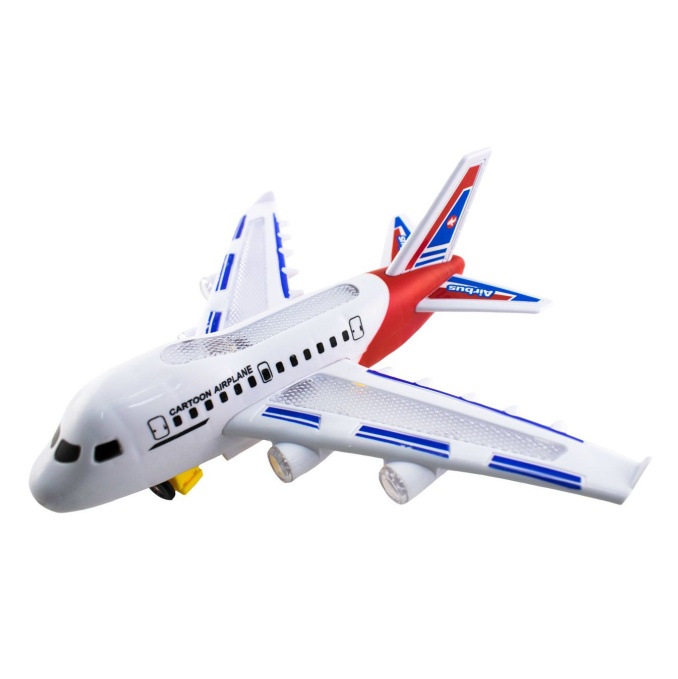 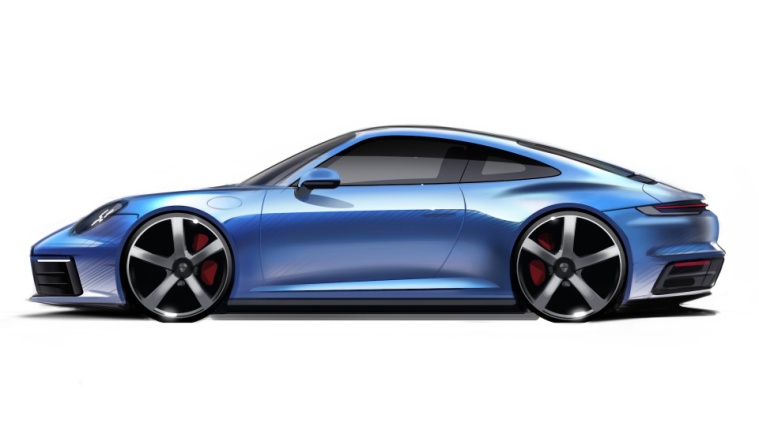 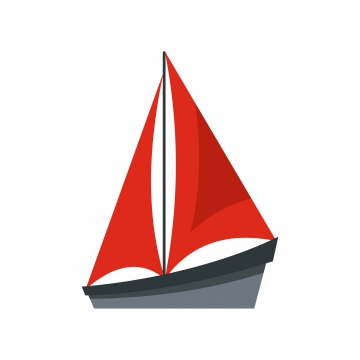 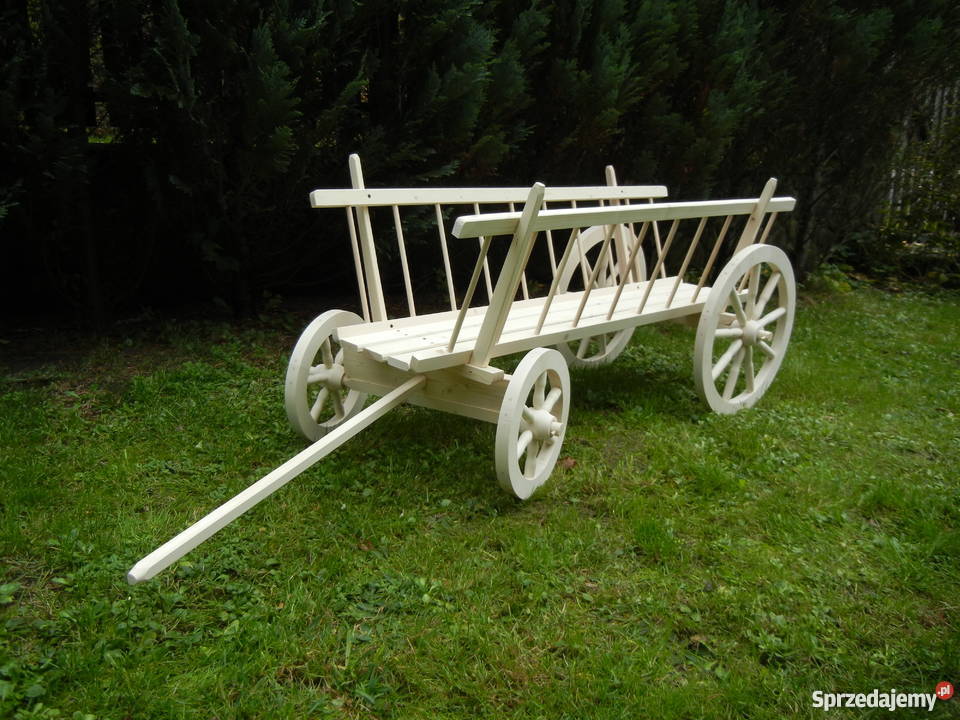 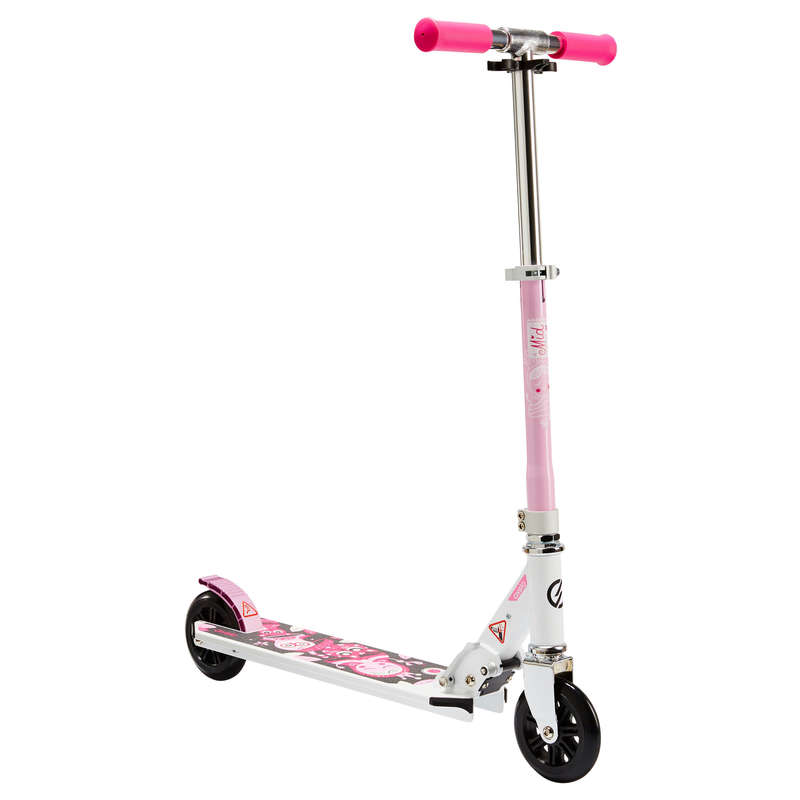 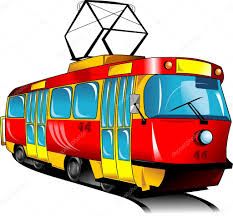 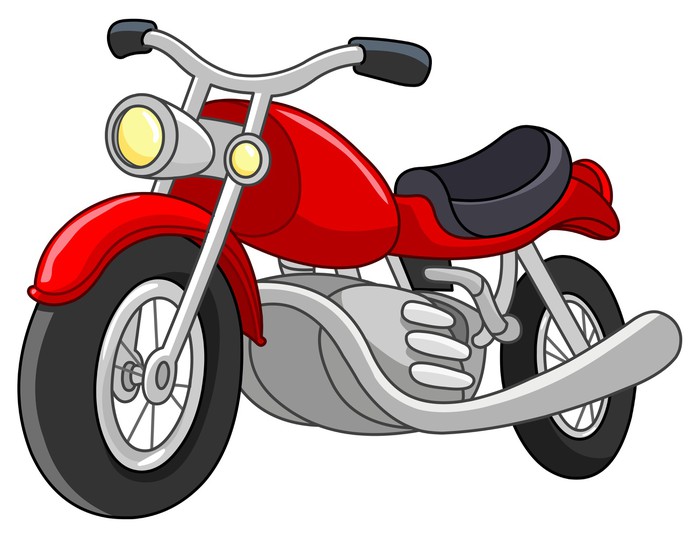 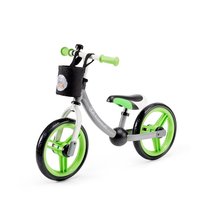 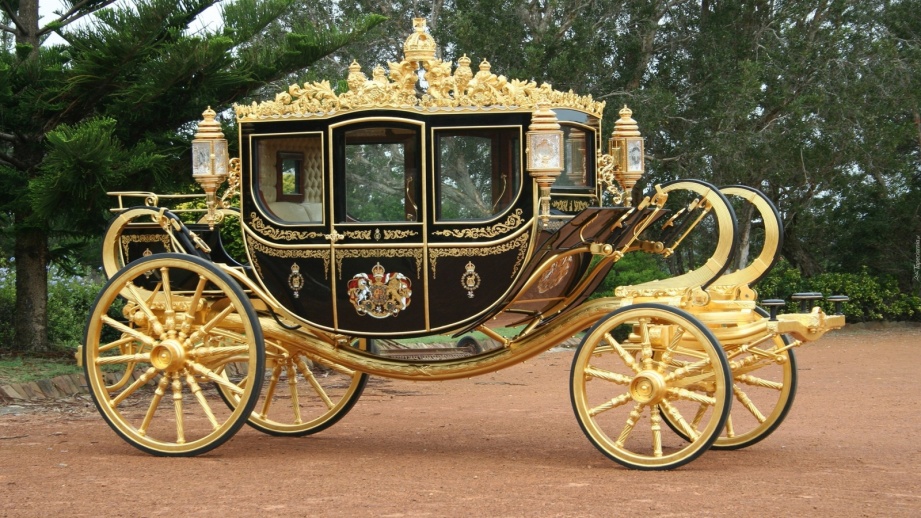 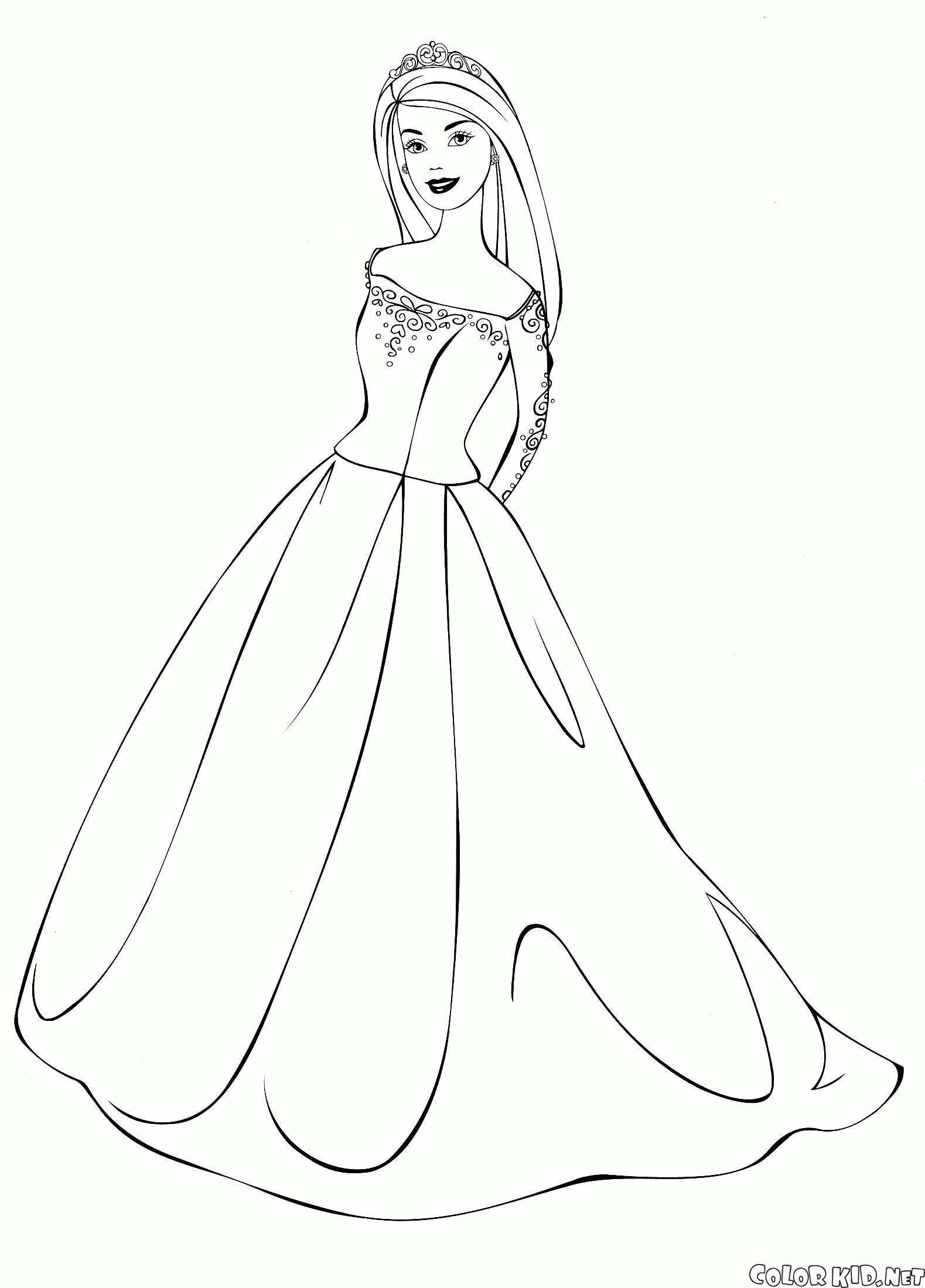 